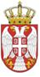 Република СрбијаОСНОВНА ШКОЛА „КРАЉ ПЕТАР  I“        Ниш, Војводе Путника бр. 1Број: 610-_____/71-2-2022-04        Датум:04. 08. 2022. годинеИ З В О Диз записника са 71.  телефонске седнице,Школског одбора  ОШ »Краљ Петар I« у Нишу,одржане дана 4. 8. 2022. године.ОДЛУКЕ
   	 1.  Донета Одлука о  доношењу Измена Годишњег плана набавки за 2022.годину,    	   2. Донета Одлука о  доношењу Измена  Плана  јавних  набавки  на  које  се  не  примењује  Закон  о  јавним набавкама, и     	 3.  Донета Одлука о доношењу  Предлога Финансијског плана за 2023.годину и пројекција за 2024.и  2025.годину.   